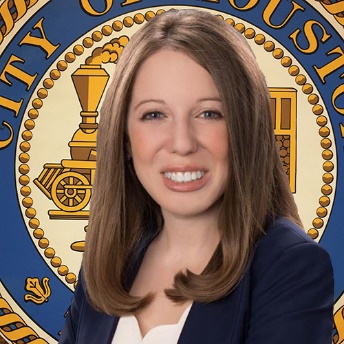 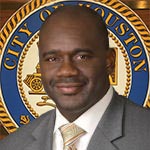 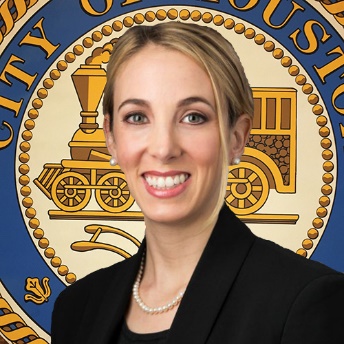 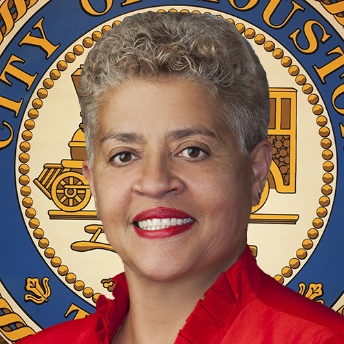 Amy Peck
District AJerry Davis
District BVice Mayor Pro-TemAbbie Kamin
District CCarolyn Evans-Shabazz
District D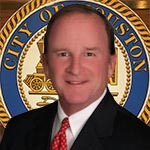 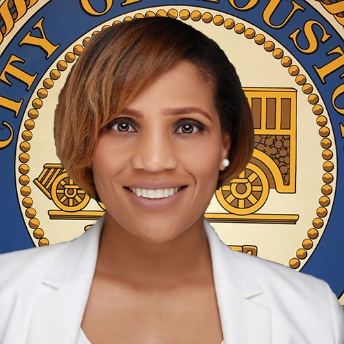 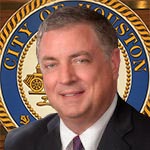 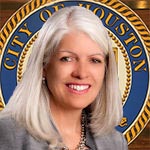 Dave Martin
District E (Mayor-Pro Tem)Tiffany Thomas
District FGreg Travis
District GKarla Cisneros
District H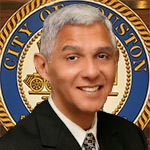 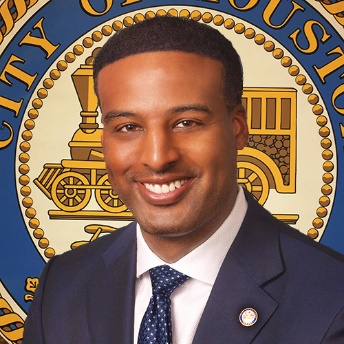 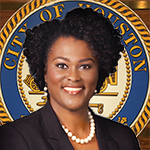 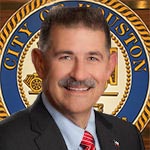 Robert Gallegos
District IEdward Pollard
District JMartha Castex-Tatum
District K(Vice-Mayor Pro-Tem)Mike Knox
At-Large 1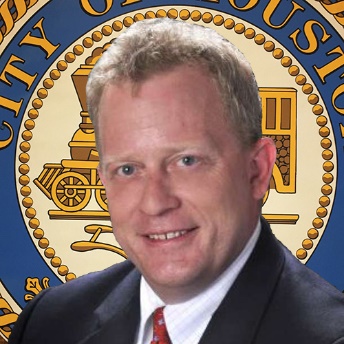 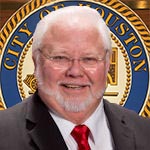 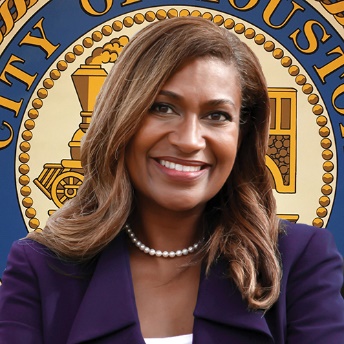 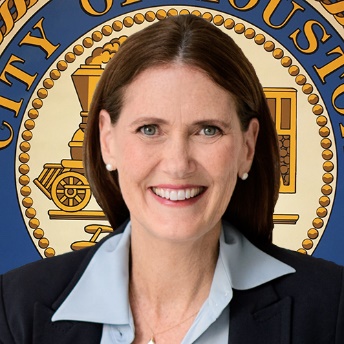 David Robinson
At-Large 2Michael Kubosh
At-Large 3Letitia Plummer
At-Large 4Sallie Alcorn
At-Large 5